 Vortragsreihe mit Dr. Michael Nehls & Prof. Dr. Paul R. Vogt am 13.4.2024 in Langenthal CH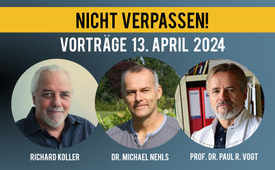 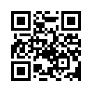 Verpassen Sie nicht die Vortragsreihe mit Dr. Michael Nehls, deutscher Arzt, international anerkannter Molekulargenetiker und Spiegel-Bestsellerautor. Er spricht exklusiv in der Schweiz zum Thema: „Das mentale Immunsystem der Menschen - der Angriff und Methoden der Abwehr“. Zudem spricht Prof. Dr. med. Dr. h.c. Paul Vogt zum Thema „Die COVID-19-Biowaffe und die geplante Demontage unserer direkten Demokratie.“ Abgerundet wird der Vortragsabend durch den Schweizer Analysten und Strategieexperten Richard Koller. Seien Sie live dabei am Samstag, 13. April 2024 von 18:00 bis 23:00 Uhr im Parkhotel Langenthal, Schweiz. Den Link zur Veranstaltung finden Sie unter dieser Sendung.Exklusiv in der Schweiz – letzter Vortrag – Dr. Michael Nehls, deutscher Mediziner, international bekannter Molekulargenetiker und Spiegel-Bestsellerautor „Das indoktrinierte Gehirn“.
In seinem Buch deckt Nehls hirnschädigende Prozesse auf und beschreibt individuell umsetzbare  Gegenmaßnahmen.
Der Titel seines Vortrages lautet: 
Das mentale Immunsystem der Menschen – der Angriff und Methoden der Abwehr.
Der Vortrag findet im Rahmen einer Vortragsreihe der Freiheitlichen Bewegung Schweiz (FBS) und der “schweiz-macher“ statt.
Wann: Am Samstag, 13. April 2024 von 18:00 bis 23:00 Uhr.
Wo: Im Parkhotel Langenthal, Schweiz.
Detaillierte Informationen finden Sie unter folgendem Link unterhalb der Sendung:
https://eventfrog.ch/de/p/politik-gemeinde/politik/zukunft-gesundheit-demokratie-kmu-arbeitsplaetze-7168345872480060237.html
Weitere Referenten sind:
Der Schweizer Professor und Chirurg, der auch in Wuhan war, Prof. Dr. med. Dr. h.c. Paul Vogt. Der Titel seines Vortrages lautet:
Die COVID-19-Biowaffe und die geplante Demontage unserer direkten Demokratie.
Richard Koller, Schweizer Analyst und Strategie-Experte.
Jetzt das Datum reservieren und weiterverbreiten!von dd.Quellen:Detaillierte Informationen und Tickets
https://eventfrog.ch/de/p/politik-gemeinde/politik/zukunft-gesundheit-demokratie-kmu-arbeitsplaetze-7168345872480060237.html
Dr. Michael Nehls, Homepage des Bestseller Autors
https://michael-nehls.de/
Homepage Freiheitlichen Bewegung Schweiz (FBS)
https://fbschweiz.ch/index.php/de/
Homepage \“schweiz-macher\“
https://www.schweiz-macher.ch/events
Profil Prof. Dr. med. Dr. h.c. Paul Vogt, Facharzt für Herz- und Gefäßchirurgie
https://herzchirurgie-paulvogt.ch/profil/Das könnte Sie auch interessieren:#Ideologie - www.kla.tv/Ideologie

#Euthanasie - www.kla.tv/dieEuthanasie

#Ethik - www.kla.tv/Ethik

#Coronavirus - www.kla.tv/Coronavirus

#Corona-Aerztestimmen - www.kla.tv/Corona-AerztestimmenKla.TV – Die anderen Nachrichten ... frei – unabhängig – unzensiert ...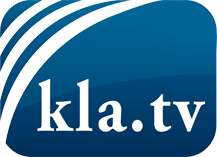 was die Medien nicht verschweigen sollten ...wenig Gehörtes vom Volk, für das Volk ...tägliche News ab 19:45 Uhr auf www.kla.tvDranbleiben lohnt sich!Kostenloses Abonnement mit wöchentlichen News per E-Mail erhalten Sie unter: www.kla.tv/aboSicherheitshinweis:Gegenstimmen werden leider immer weiter zensiert und unterdrückt. Solange wir nicht gemäß den Interessen und Ideologien der Systempresse berichten, müssen wir jederzeit damit rechnen, dass Vorwände gesucht werden, um Kla.TV zu sperren oder zu schaden.Vernetzen Sie sich darum heute noch internetunabhängig!
Klicken Sie hier: www.kla.tv/vernetzungLizenz:    Creative Commons-Lizenz mit Namensnennung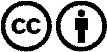 Verbreitung und Wiederaufbereitung ist mit Namensnennung erwünscht! Das Material darf jedoch nicht aus dem Kontext gerissen präsentiert werden. Mit öffentlichen Geldern (GEZ, Serafe, GIS, ...) finanzierte Institutionen ist die Verwendung ohne Rückfrage untersagt. Verstöße können strafrechtlich verfolgt werden.